Role Description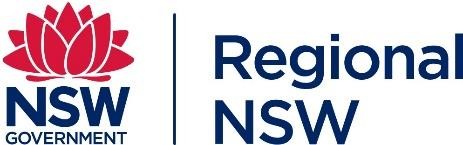 Assistant Project OfficerAgency overviewThe Department of Regional NSW was formed in 2020 as a central agency for regional issues. The Department is responsible for building resilient regional economies and communities, strengthening primary industries, managing the use of regional land, overseeing the state’s mineral and mining resources and ensuring government investment in regional NSW is fair and delivers positive outcomes for local communities and businesses.Mining, Exploration and Geoscience (MEG) sets strategic policy for the state’s mineral and energy resources, gathers, analyses and disseminates geoscientific information, and assesses and determines applications for mineral and petroleum titles for exploration activities and extractive uses.Mining, Exploration and Geoscience is committed to delivering strong and quality outcomes, with the vision of our minerals and petroleum resources generating prosperity for the people of NSW.Primary purpose of the roleUndertake a range of project support and forums/roundtable coordination activities to support the development and delivery of key strategic projects.Key accountabilitiesProvide project and administrative support, including monitoring and reporting on project plans, milestones and deliverables, to ensure time, cost and quality indicators are in line with approved project plansAssist the project team to complete tasks and implement project plans, including collating documents and records regarding relevant issues to ensure projects comply with agreed project methodologies and that agreed outcomes are achievedUndertake basic research and analysis in assigned project areas and contribute to the preparation of project briefs to support informed decision making and planningCommunicate with relevant stakeholders to provide updates regarding project status and implementation issuesProvide a range of secretariat and administrative services, including coordinating committee meetings and preparing papers, to support project management deliveryKey challengesDelivering multiple project and forums/roundtable support activities in line with agreed standards and objectives, given tight deadlines and competing demands and prioritiesExercising diplomacy and judgement when liaising with representatives of peak government and non- government bodies, and key industry participantsKey relationshipsRole dimensionsDecision makingDetermines and manages own work load and prioritiesExercises discretion in the approach and content of information, advice and recommendations providedIn consultation with the Manager and other officers, coordinates meeting and event logistics and detailsReporting lineManagerDirect reportsNilBudget/ExpenditureNilEssential RequirementsCompliance with pre-employment probity screening is mandatory and a condition of engagement.Capabilities for the roleThe NSW public sector capability framework describes the capabilities (knowledge, skills and abilities) needed to perform a role. There are four main groups of capabilities: personal attributes, relationships, results and business enablers, with a fifth people management group of capabilities for roles with managerial responsibilities. These groups, combined with capabilities drawn from occupation-specific capability sets where relevant, work together to provide an understanding of the capabilities needed for the role.The capabilities are separated into focus capabilities and complementary capabilities.Focus capabilitiesFocus capabilities are the capabilities considered the most important for effective performance of the role. These capabilities will be assessed at recruitment.The focus capabilities for this role are shown below with a brief explanation of what each capability covers and the indicators describing the types of behaviours expected at each level.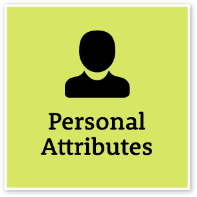 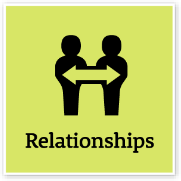 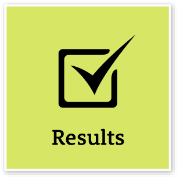 Complementary capabilitiesComplementary capabilities are also identified from the Capability Framework and relevant occupation-specific capability sets. They are important to identifying performance required for the role and development opportunities.Note: capabilities listed as ‘not essential’ for this role are not relevant for recruitment purposes however may be relevant for future career development.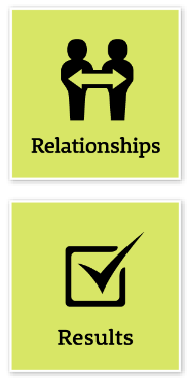 ClusterRegional NSWAgencyDepartment of Regional New South WalesGroup/Division/BranchMining Exploration & GeoscienceLocationRegional NSWClassification/Grade/BandClerk Grade 5 / 6Role FamilyStandard / Project and Programs / SupportANZSCO Code511112PCAT Code1119192Date of ApprovalFebruary 2022Agency Websitewww.regoinal.nsw.gov.auWhoWhyInternalManagerReceive and clarify guidance and instructions and report on progress against work plansEscalate and discuss issuesTeamParticipate in meetings, share information and provide input on issuesSupport team members and work collaboratively to contribute to achieving team outcomesInternal stakeholders and clientsProvide updates on project statusRespond to enquiriesCoordinate meetings and activitiesExternalStakeholders within government and industryDevelop and maintain effective working relationships and open channels of communication to facilitate liaison, consultation, engagement and/or participation initiativesCoordinate events, meetings and activitiesFOCUS CAPABILITIESFOCUS CAPABILITIESFOCUS CAPABILITIESFOCUS CAPABILITIESCapability group/setsCapability nameBehavioural indicatorsLevelAct with IntegrityBe ethical and professional, and uphold and promote the public sector valuesBehave in an honest, ethical and professional wayBuild understanding of ethical behaviourFollow legislation, policies, guidelines and codes of conduct that apply to your role and organisationSpeak out against misconduct and illegal andinappropriate behaviour                                                                                         	Report apparent conflicts of interest	FoundationalCommunicate Effectively Communicate clearly, actively listen to others, and respondwith understanding and respectFocus on key points and speak in plain EnglishClearly explain and present ideas and argumentsListen to others to gain an understanding and ask appropriate, respectful questionsPromote the use of inclusive language and assist others to adjust where necessaryMonitor own and others’ non-verbal cues and adapt where necessaryWrite and prepare material that is well structured and easy to followCommunicate routine technical information                                                             clearly	IntermediateCommit to Customer Service Provide customer-focused services in line with public sectorand organisational objectivesRecognise the importance of customer service and understanding customer needsHelp customers understand the services that are availableTake responsibility for delivering services that meet customer requirementsKeep customers informed of progress and seek feedback to ensure their needs are metShow respect, courtesy and fairness when interacting with customersRecognise that customer service involves both                                                                                      external and internal customers	FoundationalPlan and PrioritisePlan to achieve priority outcomes and respond flexibly to changing circumstancesPlan and coordinate allocated activitiesRe-prioritise own work activities on a regular basis to achieve set goalsContribute to the development of team work plans and goal settingUnderstand team objectives and how own work                                                                                      relates to achieving these	FoundationalFOCUS CAPABILITIESFOCUS CAPABILITIESFOCUS CAPABILITIESFOCUS CAPABILITIESCapability group/setsCapability nameBehavioural indicatorsLevelDemonstrate Accountability Be proactive and responsible for own actions, and adhere tolegislation, policy and guidelinesBe proactive in taking responsibility and being accountable for own actionsUnderstand delegations and act within authority levelsIdentify and follow safe work practices, and be vigilant about own and others’ application of these practicesBe aware of risks and act on or escalate risks, asappropriate                                                                                         	Use financial and other resources responsibly	Intermediate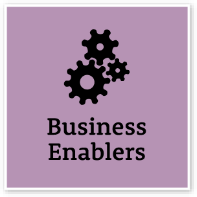 TechnologyUnderstand and use available technologies to maximise efficiencies and effectivenessDemonstrate a sound understanding of technology relevant to the work unit, and identify and select the most appropriate technology for assigned tasksUse available technology to improve individualperformance and effectivenessMake effective use of records, information and knowledge management functions and systemsSupport the implementation of systems improvement initiatives, and the introduction and                                                             roll-out of new technologies	IntermediateProject Management Understand and apply effective planning, coordination andcontrol methodsPerform basic research and analysis to inform and support the achievement of project deliverablesContribute to developing project documentationand resource estimatesContribute to reviews of progress, outcomes and future improvementsIdentify and escalate possible variances from                                                                                      project plans	IntermediateCOMPLEMENTARY CAPABILITIESCOMPLEMENTARY CAPABILITIESCOMPLEMENTARY CAPABILITIESCOMPLEMENTARY CAPABILITIESCapability group/setsCapability nameDescriptionLevelDisplay Resilience and CourageBe open and honest, prepared to express yourviews, and willing to accept and commit to changeFoundationalManage SelfShow drive and motivation, an ability to self-reflectand a commitment to learningIntermediateValue Diversity and InclusionDemonstrate inclusive behaviour and show respectfor diverse backgrounds, experiences and perspectivesFoundationalWork CollaborativelyCollaborate with others and value their contributionIntermediateInfluence and NegotiateGain consensus and commitment from others, and resolve issues and conflictsFoundationalDeliver ResultsAchieve results through the efficient use of resourcesand a commitment to quality outcomesIntermediateThink and Solve ProblemsThink, analyse and consider the broader context to develop practical solutionsFoundationalFinanceUnderstand and apply financial processes to achieve value for money and minimise financial riskFoundationalProcurement and Contract ManagementUnderstand and apply procurement processes to ensure effective purchasing and contract performanceFoundational